Годовая контрольная работа 6 класс. ИВТ. Цель: Проверить знания, умения и навыки, полученные учащимися в курсе изучения 6 класса (за 1 полугодие), в частности: проверить умение определять вид информации, архивировать и разархивировать файлы, использовать методы защиты информации на компьютере, выполнять операции с файлами, папками и ярлыками.Стандарт предъявляет следующие требования к уровню подготовки учащихся:Документы, определяющие содержание контрольной работы – ГОСО, учебник, дидактический материал.В качестве измерителя знаний и умений по информатике за год используются различные виды заданий.  Работа состоит из 11 тестовых вопросов и 2 заданий (12-13 вопросы).Контрольная работа  рассчитана на 1 урок.Содержательно-  деятельностная модель теста (технологическая матрица)Распределение вопросов по темам:Содержательно-  деятельностная модель заданий (технологическая матрица)Распределение заданий по темам:КРИТЕРИИ ОЦЕНИВАНИЯ50 -  64 % - 17 - 22 баллов – «3»65  - 84%  - 23 – 29 баллов – «4»85 -100 % - 30 - 35 баллов – «5»Ключи к тестамТестВариант 1Графический редактор — это программа, предназначенная для:управления ПК при создании рисунков;работы с текстовой информацией; создания и работы с изображениями; обработки изображений.Графический редактор позволяет:создавать, редактировать, сохранять;только редактировать;только создавать;только создавать и сохранять.С помощью компьютера текстовую информацию можно:хранить, получать и обрабатывать; только хранить ;только получать;только обрабатывать4.  Microsoft Word - этоТекстовый процессорПрограммная оболочкаОперационная системаГрафический редакторЭлектронная таблица5. Текстовый редактор - это программа, предназначенная для:работы с текстовой информацией в процессе делопроизводства, редакционно-издательской деятельности и др. работы с изображениями в процессе создания документов управления ресурсами ПК при создании документов автоматического перевода с символических языков в машинные код6. В процессе форматирования текста меняется: А.	параметры страницыБ.	размер шрифта В.	расположение текста Г.	последовательность набранных символов7.  Набор текста в текстовом редакторе осуществляется с помощью: мыши сканера модема Г. клавиатуры8.  Какое действие мы можем выполнить с таблицей?Выберите несколько вариантов ответа:Объединение ячеекИзменить количество строк и столбцовЗакрсить одну ячейкуВставить рисунок вместо границыизменить вид границ таблицы9. Укажите программу в которой можно создать таблицу.Выберите один из вариантов ответа:WindowsCounter StrikeMicrosoft WordWinRarWinCar10. В зависимости от удаленности компьютеров друг от друга сети различают по типам, как …локальные и глобальные;локальные, корпоративные, глобальные;локальные и региональные;региональные и корпоративные;региональные и глобальные.11. Какие программы являются браузерами?Netscape NavigatorMacromedia DreamweaverMicrosoft Internet ExplorerMicrosoft Word12/. Напечатайте следующий текст с учётом шрифтового оформления (кегль – 12 пунктов) и оформления абзаца.	Выделите слова «Ядро информатики», замените шрифт на полужирный и измените высоту букв (кегль 14 пунктов)., измените цвет текста на красный, подчеркните слово «Ядро информатики», Текст.Ядро информатики – информационная технология как совокупность технических и программных средств, с помощью которых мы выполняем разнообразные операции по обработке информации во всех сферах нашей жизнедеятельности.13. Создать и оформить таблицу «Расписание уроков» по образцуВариант 21.Для вывода графической информации используетсямышь;клавиатура;экран дисплея;сканер.2.Одной из основных функций графического редактора является:ввод изображений;хранение кода изображения;создание изображений;просмотр и вывод содержимого видеопамяти.3. При наборе текста одно слово от другого отделяется: А.	точкой Б.	пробелом В.	запятой Г.	двоеточием4.Редактирование текста представляет собой: А.	процесс внесения изменений в имеющийся текст Б.	процедуру сохранения текста на диске в виде текстового файла В.	процесс передачи текстовой информации по компьютерной сети Г.	процедуру считывания с внешнего запоминающего устройства ранее созданного текста5.Отформатировать шрифт полужирным можно через кнопку: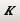 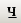 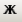 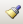 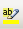 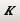 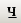 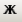 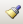 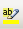      Г.     Д.     Е.    Ж.6.Процедура форматирования текста предусматривает: А.	запись текста в буферБ.	удаление текста В.	отмену предыдущей операцииГ.	автоматическое расположение текста в соответствии с определенными правилами7. Копирование текстового фрагмента в текстовом редакторе предусматривает в первую очередь: А.	указание позиции, начиная с которой должен копироваться фрагмент Б.	выделение копируемого фрагмента В.	выбор соответствующего пункта меню Г.	открытие нового текстового окна8.      Укажите существующие элементы таблицы?Выберите несколько вариантов ответа:ЯчейкаСтолбецСтраницаСтрокаДокумент9. Сделать несколько ячеек одной целой в таблице можноВыделить ячейки, затем Таблица – Отображать сеткуВыделить ячейки, затем Таблица – Удалить ячейкиВыделить ячейки, затем Таблица – Объединить ячейкиВыделить ячейки, затем Таблица – Разбить ячейкиИнструментом ластик на панели инструментов Таблицы и границы обвести все ячейки10. Интернет – это … (укажите неверное определение) Сеть компьютерных сетейНесколько компьютеров, объединенных  в одну сетьВсемирное информационное пространствоСредство для просмотра web-страницОбъединение сетей. Поддерживающих протокол ТСP/IP11.Отметьте правильный адрес электронной почтыmoymail@mail.rucomp.os@managerznanie.info.news2002km@mail12. Напечатайте следующий текст с учётом шрифтового оформления (кегль – 12 пунктов) и оформления абзаца.Выделите слово «Информатика» и замените шрифт на полужирный,  курсив, шрифт замените на синий цвет. Подчеркните слово «Информатика»Текст.Информатика – это совокупность дисциплин, изучающих свойства информации, а также способы представления, накопления, обработки и передачи информации с помощью технических средств. На западе применяют другой термин – computer science (компьютерная наука).13. Создать и оформить таблицу «Расписание уроков» по образцу Текст выровнять по центруУчащиеся должны знатьУчащиеся должны уметьприемы работы в графическом редакторе; приемы работы в текстовом редакторе; приемы работы в программе Калькулятор; приемы создания и сохранения документа; основные приемы форматирования текста (шрифт, абзацы, отступы, интервалы, список); понятие слайда, приемы работы со слайдами; приемы работы с текстами, таблицами, графическими объектами, видео и звуки в презентации: методы поиска информации в интернете; сферы использования электронной почты; . создавать графические объекты средствами простейшего графического редактора; находить результаты вычислений при помощи калькулятора;  набирать, редактировать, форматировать текст;  работать с текстовыми фрагментами; списками (нумерованный и маркированный списки);  создавать простейшие мультимедийные презентации; настраивать эффекты и демонстрацию слайдов; использовать ресурсы сети интернет для поиска информации;  пользоваться электронной почтой. Содержательные линииВоспроизведение знанийПрименение знанийИнтеграция знанийПроцентное соотношение в тестеПростейший графический редактор. 1,220Простейший текстовый редактор34520Общие сведения о текстовом процессоре6720Таблицы. Создание таблиц8,920Интернет.10,1120Процентное соотношение в тесте40%50%10%100%№Тема 1 вариант2 вариант1Простейший графический редактор1,21,22Простейший текстовый редактор3,4,53,4,53Общие сведения о текстовом процессоре6.76.74Таблицы. Создание таблиц995Интернет.10,1110,11Содержательные линииВоспроизведение знанийПрименение знанийИнтеграция знанийПроцентное соотношение в тестеОсновные приемы форматирования текста. Шрифт, абзацы, отступы и интервалы1250Таблицы. Создание таблиц1350Процентное соотношение в тесте50%50%100%№Тема 1 вариант2 вариант1Основные приемы форматирования текста. Шрифт, абзацы, отступы и интервалы12122Таблицы. Создание таблиц1313№Характеристика заданияПроверяемые элементыБалл за выполнение элементаИтого1Простейший графический редактор. Понятие графический редактор24 балла1Простейший графический редактор. Растровые графические редактор14 балла1Простейший графический редактор. Векторные графические редакторы14 балла2Простейший текстовый редакторСохранение рисунка 27 баллов2Простейший текстовый редакторОткрытие рисунка27 баллов2Простейший текстовый редакторИнструменты рисования графического редактора.37 баллов3Общие сведения о текстовом процессоре Интерфейс редактора. 24 баллов3Общие сведения о текстовом процессоре  Приемы создания и сохранения документа24 баллов                                                                                  4Основные приемы форматирования текста. Шрифт, абзацы, отступы и интервалы.Форматирование и редактирование текста.27 балла                                                                                  4Основные приемы форматирования текста. Шрифт, абзацы, отступы и интервалы.Основные приемы форматирования текста (шрифт, абзацы, отступы, интервалы, список);37 балла                                                                                  4Основные приемы форматирования текста. Шрифт, абзацы, отступы и интервалы.Выделение фрагмента текста27 балла5Таблицы. Создание таблиц. Редактирование таблиц.13 балла5Таблицы. Создание таблиц. Ввод и форматирование содержимого таблиц.23 балла6Презентации. Знакомство с интерфейсом программы.14 балла6Презентации. Конструктор мультимедийных презентаций.14 балла6Презентации. Создание презентации. Шаблоны оформления.24 балла7Интернет.Поиск информации в интернете. 36 баллов7Интернет.Электронная почта36 балловИтого35 баллов№12345678910111 вариант  ВААААБГА,Б,В,ДВБВ2 вариантССБАБГБА,Б,ГВБАПонедельникВторникСредаЧетвергПятница1МатематикаЧтениеМатематикаРусский языкФиз. культура2ТрудМузыкаЧтениеЭтикаМатематика3ЧтениеРусский языкРусский языкМатематикаЧтение4Физ. культураМатематикаТрудОБЖИЗОПонедельникВторникСредаЧетвергПятница1МатематикаЧтениеМатематикаРусский языкФиз. культура2ТрудМузыкаЧтениеЭтикаМатематика3ТрудРусский языкТрудМатематикаЧтение4Физ. культураМатематикаТрудОБЖИЗО